Lo mejor de Rio de Janeiro2INCLUYE: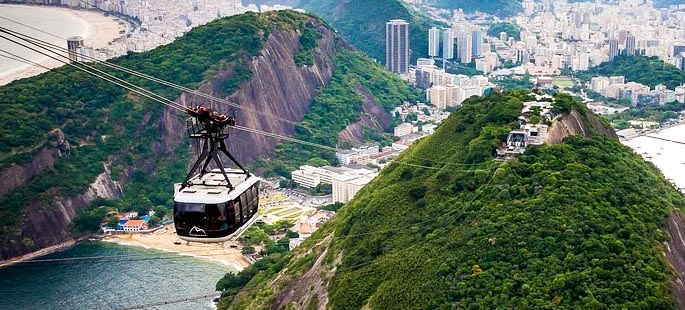 Transfer Aeropuerto GIG o SDU – Hotel3 noches de alojamiento con desayunoTour Corcovado (sin entrada) con City Tour (Maracanã, Sambódromo y Catedral Metropolitana) Tour Pan de Azucar sin entrada)Rio by Night (Show Ginga Tropical sin cena)01 tour de playa con paseo de barco y almuerzo Reis, Arraial do Cabo o Búzios)01 almuerzo en churrasqueria (traslados no incluidos) Transfer Hotel – aeropuerto GIG o SDUITINERARIO TENTATIVODía 01 Rio de JaneiroRecepción en la salida del vuelo y traslado hasta el hotel escogido. Check-in y alojamiento. Rio by Night (show Ginga Tropical sin cena).Día 02 Rio de Janeiro Desayuno. Corcovado, Pan de Azucar, City Tour y almuerzo en churrascaria.Día 03 Rio de Janeiro Desayuno. Paseo de día completo a Angra dos Reis, Arraial do Cabo o Búzios con paseo de barco y almuerzo.Día 04 Rio de Janeiro Desayuno. Check-out y traslado hasta el aeropuerto GIG o SDU.
PRECIOS POR PERSONA EN DOLARES AMERICANOS: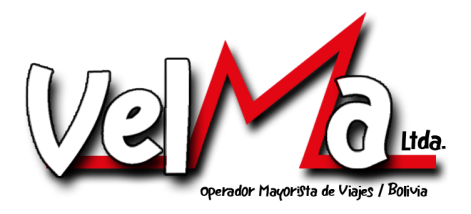 OBSERVACIONES Precios y disponibilidad sujetos a cambio en el momento de la reserva.Precios válidos para mínimo 02 pasajeros viajando juntos. Adicional para 01 pasajero viajando solo: USD 35.00.Precios no son válidos para fechas de feriados nacionales de Brasil, Congresos y Año Nuevo.Menores liberados compartiendo habitación y mobiliario con 2 adultos.SI ESTE PROGRAMA NO ESTÁ DE ACUERDO A LO QUE NECESITAS, CON MUCHO GUSTOPREPARAREMOS UNO A TU MEDIDA.  ¡COMUNÍCATE CON NOSOTROS!!!HOTELVIGENCIASIMPLENOCHEDOBLENOCHETRIPLENOCHEPOLITICA DEHOTELVIGENCIASIMPLEEXTRADOBLEEXTRATRIPLEEXTRAMENORAtlántico Business 4*Al 15Dic401 46 341 26 321 22 1 Free hasta 8 añosWindsor Asturias 3*Al 15Dic504 79 396 44 367 37 1 Free hasta 10 añosMajestic Rio Palace 3*Al 15Dic436 58 351 29 326 24 1 Free hasta 10 añosMirador Rio 4*Al 31Ago460 65 363 33 338 28 1 Free hasta 10 añosMirador Rio 4*01Sep-15Dic483 73 374 37 350 32 1 Free hasta 10 añosAméricas 4* CopacabanaAl 31Jul529 88 410 49 381 42 1 Free hasta 6 añosAméricas 4* Copacabana01Ago-15Dic505 83 391 45 364 40 1 Free hasta 6 años